I.- Completar las siguientes oraciones usando las palabras del recuadro  										     (2 points each)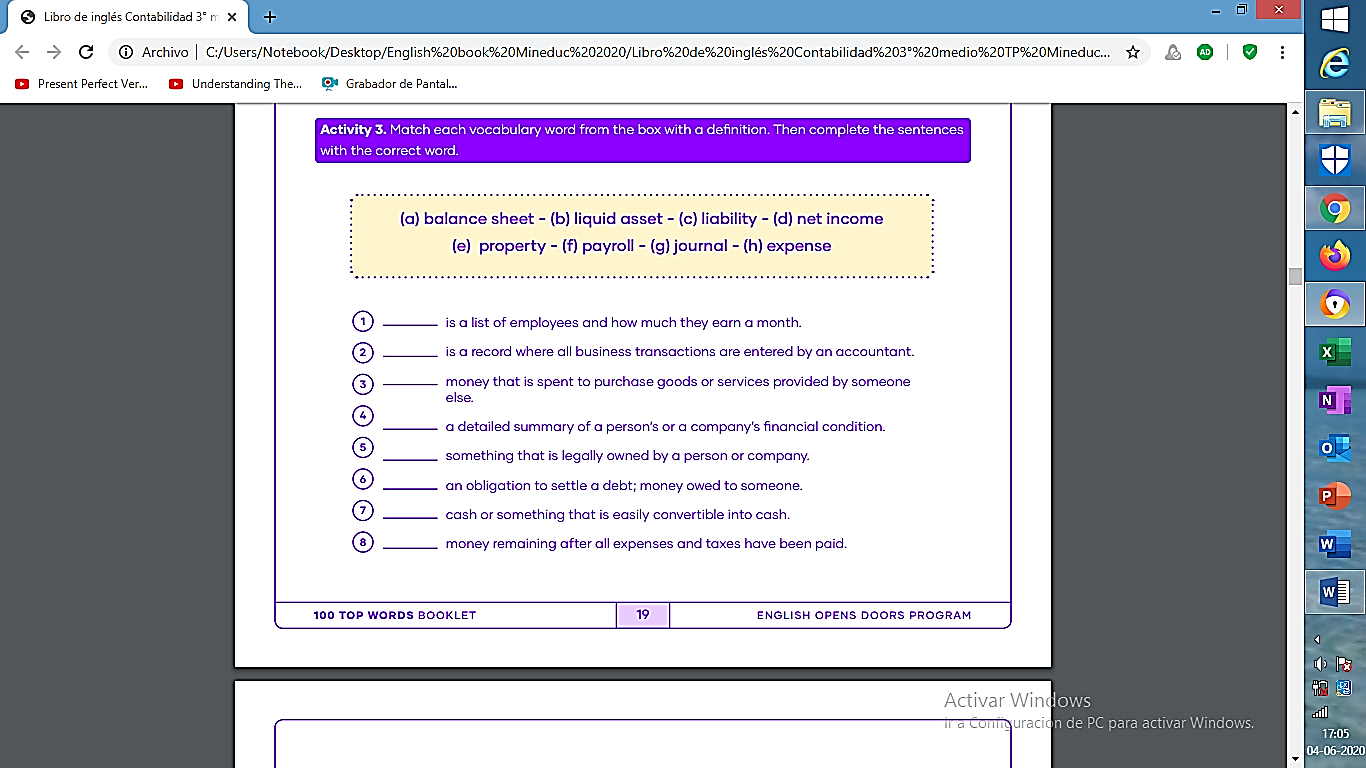 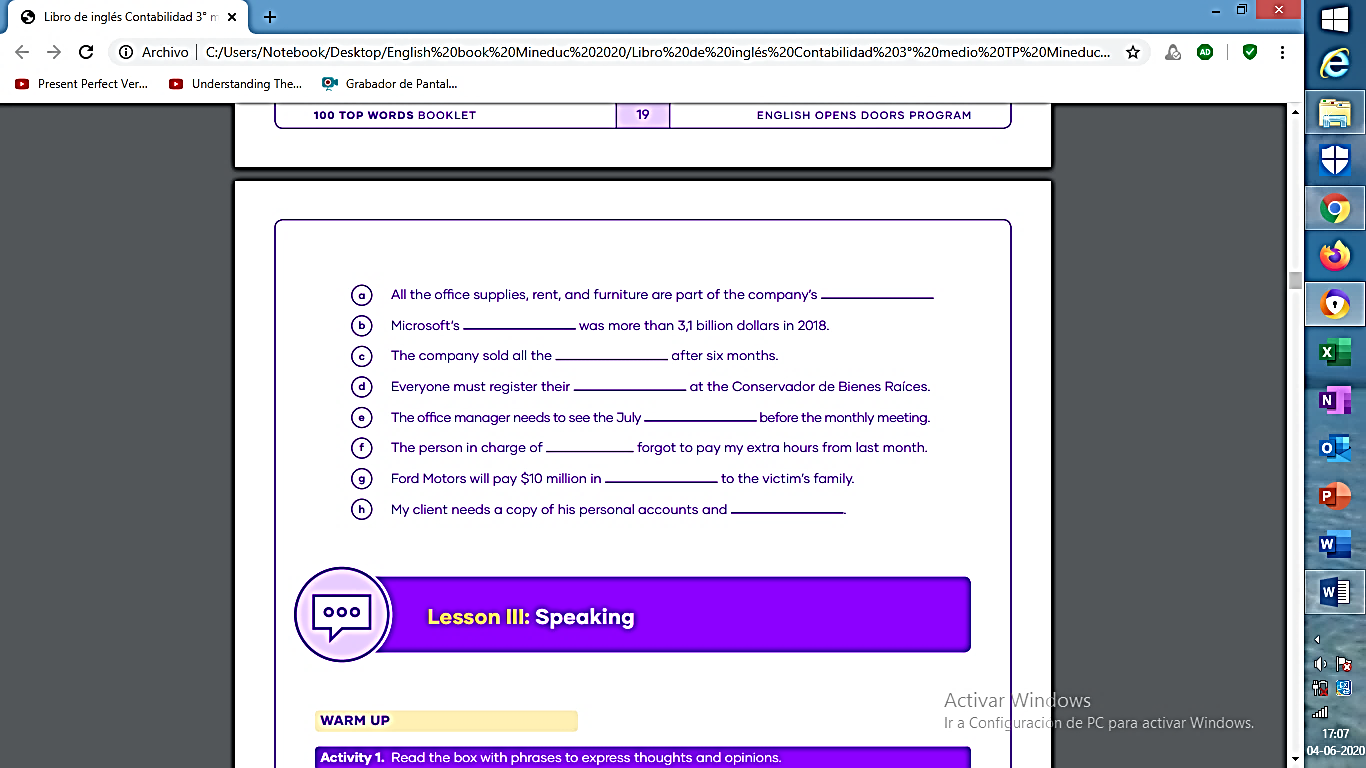 AUTOEVALUACIÓN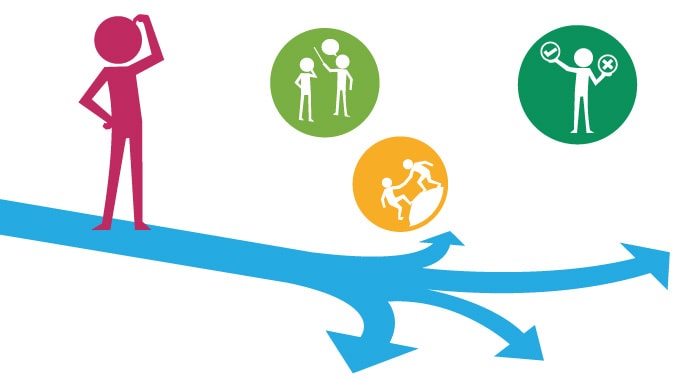 “YO me evalúo”NOMBRE COMPLETO:CURSO: 3° MEDIO FINSTRUCCIONES:Realiza la evaluación de manera responsable y autocrítica sobre tu desempeño individual durante el presente año escolar 2020. La autoevaluación tiene un valor de un 20% de la evaluación formativa durante el mes. Lee los indicadores y marca con una X en la categoría correspondiente (NUNCA, A VECES, REGULARMENTE, SIEMPRE)FECHA DE ENTREGA: JUEVES 16 E JULIO HASTA LAS 18:00 HRS.AL CORREO: MSANHUEZA@SANFERNANDOCOLLEGE.CLName:Grade:3°HabilidadesHabilidadesHabilidadesHabilidadesHabilidadesObjetivo de Aprendizaje (OA):   Objetivo de Aprendizaje (OA):   Objetivo de Aprendizaje (OA):   Reading comprehensionReading comprehensionReading comprehensionReading comprehensionReading comprehensionOA3 Utilizar su conocimiento del inglés en la comprensión y producción de textos escritos breves y claros,  con el fin de construir una postura en contextos relacionados con sus intereses e inquietudes.OA3 Utilizar su conocimiento del inglés en la comprensión y producción de textos escritos breves y claros,  con el fin de construir una postura en contextos relacionados con sus intereses e inquietudes.OA3 Utilizar su conocimiento del inglés en la comprensión y producción de textos escritos breves y claros,  con el fin de construir una postura en contextos relacionados con sus intereses e inquietudes.Ideal Score:Ideal Score:16Real Score:Nombre Docente: María Teresa Sanhueza C.Nombre Docente: María Teresa Sanhueza C.Nombre Docente: María Teresa Sanhueza C.Niveles De LogroDesempeñoPuntajeCategorías De Desempeño1NUNCA0 pt.La conducta o comportamiento nunca se presenta2A VECES1 pts.La actitud o comportamiento se presenta ocasionalmente.3REGULARMENTE2 pts.Actitud o comportamiento se presenta casi siempre.4SIEMPRE3 pts.Se presenta siempre y es claramente observable.INDICADORES 43211. Me he comprometido con la asignatura de inglés.2. Mi actitud hacia las actividades de las guías ha sido positiva.3. Comprendo las instrucciones de la guía.4. Cuando tengo dudas le pregunto a la profesora mediante correo electrónico.5. Después de recibir la retroalimentación, corrijo mis errores.6. Me siento satisfecho (a) con el trabajo realizado.7. He cumplido oportunamente con mis trabajos.SUBTOTAL:PUNTAJE TOTAL:PUNTAJE TOTAL:PUNTAJE TOTAL:PUNTAJE TOTAL:PUNTAJE TOTAL: